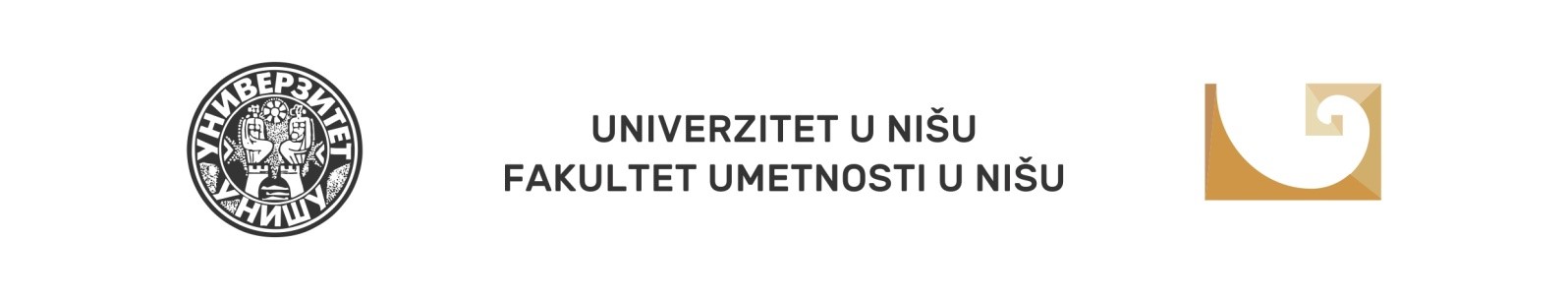 X Nacionalni naučni skup sa međunarodnim učešćem Balkan Art Forum 2022 (BARTF 2022)Niš, 7. i 8. oktobar 2022. godineFakultet umetnosti Univerziteta u Nišu, sa Ogrankom SANU u Nišu, organizuje jubilarni deseti u nizu BALKAN ART FORUM (BARTF) – nacionalni naučni skup sa međunarodnim učešćem sa temom Umetnost i kultura danas: interakcija. Organizatori pozivaju zainteresovane da prijave saopštenja i aktivno učestvuju u radu naučnog skupa.U godini jubileja, pažnju fokusiramo na prelomni uticaj slojevitog fenomena interakcije na polјu kulture i umetničkog stvaralaštva posebno kada je reč o difuziji i recepciji umetničkih dela i obrazovanja ukusa. Svesni sveprisutnosti i multidimenzijalnog aspekta interakcije kao konstitutivnog dela našeg sveta, uzimajući u obzir i njen pojačani efekat u eri medijske ekspanzije i intenzivne komunikacije potpomognute naprednim tehnologijama, podsećamo na fundamentalnu, prirodno određenu čovekovu neutolјivu potrebu za povezivanjem sa sadržajima sveta koji ga okružuje u svim sferama. U svetlu promišlјanja i problematizacije interkacije u kulturi i umetnosti, otvaramo pred naše kolege iz svih društveno-humanističkih nauka i umetnosti samo neka od brojnih mogućih pitanja: Šta je interaktivna umetnost i postoji li u modernom svetu pasivna umetnost? Koja je dinamika promena u trouglu stvaralac – izvođač – konzument umetničkog dela? Postoji li neposredna interakcija sa umetničkim delom u medijski kultivisanom ambijentu? Koji je uticaj interakcije na sferu subjektivnosti u recepciji umetničkog dela? Kako se sagledavaju transformacije auditorijuma od pasivnog do interaktivnog? Široka i složena problematika tek načetih pitanja o prirodi i ulozi te dalekosežnim uticajima interakcije na polјu kulture i umetnosti obuhvata brojne teme i poziva na problematizaciju, formulaciju i klasifikaciju iz više različitih pozicija kako bi se stvorio najplodniji okvir za svestrano sagledavanje problema. Očekuje se da istraživači različitih profila i interesovanja u svojim saopštenjima i diskusijama ispitaju estetsku, psihološku, pedagošku, umetničku, receptivnu i mnoge druge uloge interakcije, a da posebnu pažnju posvete njenom mestu i funkciji kako u tradicionalnoj, tako i u savremenoj kulturi i umetnosti.Tematski okviri:Interakcija u duševnom, društvenom i duhovnom životuInteraktivna umetnost: kreativno angažovanje auditorijuma; prodor posmatrača/slušaoca u svet slike/zvuka  Interakcija u kontekstu estetskog doživlјaja; interakcija kao estetsko načeloDizajn i digitalna interakcija Umetničko delo u interakciji sa svetom medijske kulture; umetničko delo kao mikrokosmos društvenih interakcijaInteraktivni mediji i stvaralaštvoUloga interakcije u vaspitno-obrazovnim i kulturnim procesima i promenamaInterakcija i angažovanost umetničkog dela Interaktivni pristupi obrazovanja za umetnost Oblasti za prijavlјivanje saopštenja:Nauke o umetnostimaKulturaUmetnostMedijiSociologijaPedagogijaPsihologijaBibliotekarstvoOBLICI UČEŠĆA U RADU SKUPA:Usmene prezentacijeVideo prezentacijePoster sesijeVREME IZLAGANJA SAOPŠTENJA: 15 minutaRADNI JEZICI SKUPA: srpski jezik, engleski jezik, slovenski jezici.ROK ZA DOSTAVLJANJE TEME SAOPŠTENJA SA APSTRAKTOM:(na jeziku saopštenja i na engleskom jeziku, do 150 reči i do 5 klјučnih reči)do 01.07.2022. na elektronsku adresu bartf@artf.ni.ac.rsU Prijavnom formularu obavezno navesti oblast i tematski okvir za koji se prijavlјujete. Obrazac za apstrakt i instrukcije za plaćanje možete preuzeti na sajtu Fakulteta umetnosti.ROK ZA DOSTAVLJANJE OBAVEŠTENJA O PRIHVATANJU APSTRAKTA: 01.08.2022.IZNOS KOTIZACIJE: 5.000,00 dinara ili 40 evra za učesnike iz inostranstva, po srednjem kursu Narodne banke Srbije na dan uplate. Prilikom deviznog plaćanja kotizacije troškovi provizije banaka padaju na teret uplatioca. Uplatom kotizacije učesnici skupa obezbeđuju: knjigu apstrakata, uverenje o učešću na skupu i zbornik recenziranih radova sa naučnog skupa.ROK ZA UPLATU KOTIZACIJE: 04.10.2022.ROK ZA DOSTAVLJANJE KONAČNE VERZIJE RADA: 01.03.2023.Za sve potrebne informacije možete se obratiti organizatorima skupa na adresu: bartf@artf.ni.ac.rsDekan Fakulteta umetnosti u Nišu                                                                                           Prof. dr um. Milena InjacX Nacionalni naučni skup sa međunarodnim učešćem Balkan Art Forum 2022(BARTF 2022) NišUMETNOST I KULTURA DANAS: INTERAKCIJAPRIJAVNI FORMULARIme, srednje slovo i prezimeNaučno zvanjeNaziv i adresa institucije u kojoj ste zaposleniE-mail adresaBroj mobilnog telefonaTEMA SAOPŠTENјAOBLASTTEMATSKI OKVIRBiografija(do 150 reči)